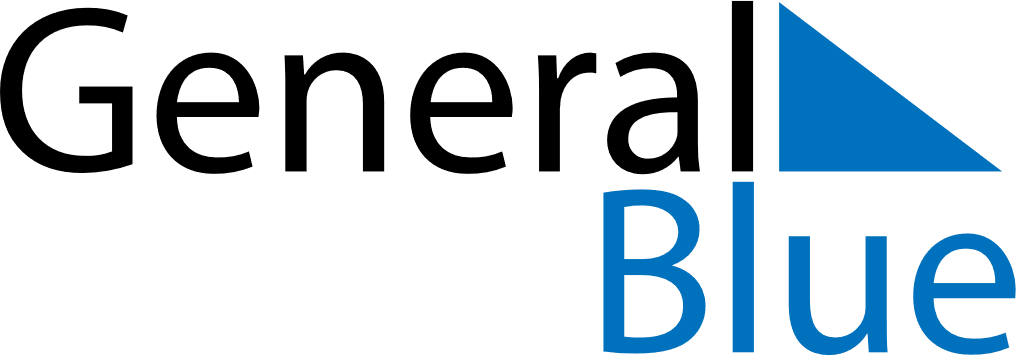 February 2022February 2022February 2022February 2022JapanJapanJapanSundayMondayTuesdayWednesdayThursdayFridayFridaySaturday123445678910111112Foundation DayFoundation Day13141516171818192021222324252526Emperor’s Birthday2728